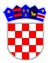 REPUBLIKA HRVATSKAVUKOVARSKO SRIJEMSKA ŽUPANIJAOPĆINA NEGOSLAVCIOPĆINSKO VIJEĆEKLASA: 363-03/22-01/02URBROJ: 2196-19-02-22-01Negoslavci, 15.06.2022.godineNa temelju članka 95. Zakona o komunalnom gospodarstvu (“Narodne novine” broj 68/18, 110/18 i 32/20) i članka 19., stavka 2., točke 2. Statuta Općine Negoslavci („Službeni glasnik Općine Negoslavci“ broj 1/21), Općinsko vijeće Općine Negoslavci na svojoj redovnoj sjednici održanoj dana 15.06.2022. godine donosiODLUKUO KOMUNALNOJ NAKNADIOPĆE ODREDBEČlanak 1.	Ovom Odlukom određuje se:obveza plaćanja komunalne naknade na području Općine Negoslavci,koeficijent zone (Kz) za pojedine zone u jedinici lokalne samouprave u kojima se         naplaćuje komunalna naknada, koeficijent namjene (Kn) za nekretnine za koje se plaća komunalna naknada,rok plaćanja komunalne naknade, nekretnine važne za jedinicu lokalne samouprave koje se u potpunosti ili djelomično        oslobađaju od plaćanja komunalne naknade, opći uvjeti i razlozi zbog kojih se u pojedinačnim slučajevima odobrava djelomično ili        potpuno oslobađanje od plaćanja komunalne naknade.Članak 2.	Komunalna naknada je javno novčano davanje koje se plaća za održavanje komunalne infrastrukture.Komunalna naknada je prihod proračuna Općine Negoslavci koji se koristi za održavanja i građenje komunalne infrastrukture, a može se na temelju odluke Općinskog vijeća Općine Negoslavci koristiti i za financiranje građenja i održavanja objekata predškolskog, školskog, zdravstvenog i socijalnog sadržaja, javnih građevina sportske i kulturne namjene te poboljšanja energetske učinkovitosti zgrada u vlasništvu Općine, ako se time ne dovodi u pitanje mogućnost održavanja i građenja komunalne infrastrukture.OBVEZNICI PLAĆANJAČlanak 3.	Obveznici komunalne naknade su sve fizičke i pravne osobe koje na području Općine imaju prebivalište, odnosno sjedište i to u području sa uređenim građevinskim zemljištem.	Uređenim građevinskim zemljište smatra se područje koje je najmanje opremljeno pristupnom cestom, objektima za opskrbu električnom energijom i opskrbu vodom prema mjesnim prilikama. 	Komunalna naknada za garažni prostor plaća se samo ako garažni prostor služi u svrhu obavljanja poslovne djelatnosti. Komunalna naknada ne plaća se za garažni prostor koji koriste građani za svoje osobne potrebe, ako se on nalazi u sklopu stambenog objekta i služi za njihova osobna vozila.					Članak 4.Komunalnu naknadu plaća vlasnik odnosno korisnik nekretnine u sljedećim slučajevima:ako je  na njega obveza plaćanja te naknade prenesena pisanim ugovorom,ako nekretninu koristi bez pravne osnove iliako se ne može utvrditi vlasnik.Vlasnik nekretnine solidarno jamči za plaćanje komunalne naknade ako je obveza plaćanja te naknade prenesena na korisnika pisanim ugovorom.Članak 5.	Obveza plaćanja komunalne naknade nastaje:danom izvršnosti uporabne dozvole odnosno danom početka korištenja nekretnine koja se koristi bez uporabne dozvole,danom sklapanja ugovora kojim se stječe vlasništvo ili pravo korištenja nekretnine,danom pravomoćnosti odluke tijela javne vlasti kojim se stječe vlasništvo nekretnine,danom početka korištenja nekretnine koja se koristi bez pravne osnove.Obveznik plaćanja komunalne naknade dužan je u roku od 15 dana od dana nastanka obveze plaćanja komunalne naknade, promjene osobe obveznika ili promjene drugih podataka bitnih za utvrđivanje naknade prijaviti Jedinstvenom upravnom odjelu Općine Negoslavci nastanak te obveze, odnosno promjenu tih podataka.Pod drugim podacima bitnim za utvrđivanje obveze plaćanja komunalne naknade iz stavka 2. ovog članka smatra se promjena obračunske površine nekretnine ili promjena namjene nekretnine.Ako obveznik plaćanja komunalne naknade ne prijavi obvezu plaćanja komunalne naknade, promjenu osobe obveznika ili promjenu drugih podataka bitnih za utvrđivanje obveze plaćanja komunalne naknade u propisanom roku, dužan je platiti komunalnu naknadu od dana nastanka obveze.Članak 6.Komunalna naknada ne plaća se na slijedeće nekretnine:nekretnine (zgrade i zemljišta ) u vlasništvu Općine Negoslavci, nekretnine u kojima se obavlja djelatnost koja se pretežito financira iz proračuna Općine Negoslavcizgrade i zemljišta dječjeg vrtića i osnovne škole i zdravstvene ambulante,zgrade i zemljišta sakralnih objekata, koji služe za bogoslužje, zgrada i zemljište dobrovoljnog vatrogasnog društva,zgrade i zemljišta društvenog doma, Mjesnog groblja, javne prometne površine, parkove i javna odlagališta smeća,sportske objekte ukoliko ih koriste sportski klubovi i društva za obavljanje djelatnosti sporta,  Članak 7.Komunalnu naknadu ne plaćaju:osobe koje su korisnici ZMN Centra za socijalnu skrb,obitelji sa troje ili više djece,kategorije obveznika koje svojim odlukom oslobodi Općinski načelnik.ODREĐIVANJE KOMUNALNE NAKNADEČlanak 8.Visina komunalne naknade određuje se prema:lokaciji objekta ili građevinskog zemljišta,namjeni objekta odnosno prostora (stambeni, poslovni, garažni, građevinsko zemljište   koje služi u svrhu obavljanja poslovne djelatnosti, odnosno neizgrađeno građevinsko zemljište). 
Članak 9.Komunalna naknada obračunava se po m2 površine i to za stambeni, poslovni i garažni prostor po jedinici korisne površine koja se utvrđuje na način propisan Uredbom o uvjetima i mjerilima za utvrđivanje zaštićene najamnine («Narodne novine» broj 40/97), odnosno po jedinice korisne površine, a za građevinsko zemljište po jedinici stvarne površine. Iznos komunalne naknade po m2 obračunske površine nekretnine utvrđuje se množenjem: vrijednosti boda komunalne naknade (B), koeficijenta zone (Kz) i koeficijenta namjene (Kn).Članak 10.Na području Općine Negoslavci utvrđuje se jedinstvena zona (Kz) za naplatu komunalne naknade i iznosi 1,00.Članak 11.Koeficijent namjene (Kn) iznosi:za stambeni prostor 1,00, za garažni prostor koji služi za obavljanje poslovne djelatnosti 1,00,poslovni prostor za obavljanje bilo koje registrirane djelatnosti 1,20,građevinsko zemljište koje služi obavljanju poslovne djelatnosti 0,10.Članak 12.Vrijednost boda komunalne naknade (B) određuje Općinsko vijeće Općine Negoslavci svojom Odlukom i to do kraja studenog tekuće godine za slijedeću kalendarsku godinu, nakon donošenja ove Odluke, a na temelju procjene predvidivih troškova održavanja komunalne infrastrukture. 	Ako Općinsko vijeće ne odredi vrijednost boda iz stavka 1. ovog članka do kraja studenog tekuće godine njegova vrijednost se ne mijenja te se primjenjuje ista vrijednost koja je utvrđena posljednjom Odlukom. Članak 13.Rješenjem o komunalnoj naknadi utvrđuje se:iznos komunalne naknade po četvornom metru (m2) nekretnine,obračunska površina nekretnine,godišnji iznos komunalne naknade,mjesečni iznos komunalne naknade odnosno iznos obroka komunalne naknade ako se naknada ne plaća mjesečno irok za plaćanje mjesečnog iznosa komunalne naknade, odnosno iznosa obroka komunalne naknade ako se naknada ne plaća mjesečno. Rješenje o utvrđivanju visine komunalne naknade u svakom pojedinom slučaju donosi Pročelnik jedinstvenog upravnog odjela Općine Negoslavci.Članak 14.Naplatu komunalne naknade vrši Jedinstveni upravni odjel Općine Negoslavci.Članak 15.Komunalna naknade se obračunava mjesečno i godišnje, a plaća kvartalno i to:kvartal do 15.3. tekuće godine,kvartal do 15.6. tekuće godine,kvartal do 15.9. tekuće godine,kvartal do 15.12. tekuće godine.Članak 16.	Komunalna naknada je prihod Općine Negoslavci.	U slučaju oslobađanja od obveze plaćanja komunalne naknade iznos sredstava namirit će se iz vlastitih prihoda Općine – poreza.Članak 17.	Na dospjele, a neplaćene obveze komunalne naknade obračunavaju se zatezne kamate važeće za javne prihode i obveze se naplaćuju prisilnim putem primjenjujući propise o prisilnoj naplati poreza na dohodak odnosno dobit.Članak 18.	Radi obročne otplate dospjelog, a nepodmirenog duga za komunalnu naknadu Jedinstveni upravni odjel i dužnik mogu sklopiti upravni ugovor ili nagodbu, u skladu s odredbama Općeg poreznog zakona.	U ime Jedinstvenog upravnog odjela upravni ugovor sklapa pročelnik.	Nagodbu odobrava Općinski načelnik.PRIJELAZNE I ZAVRŠNE ODREDBEČlanak 19.	Danom stupanja na snagu ove Odluke prestaje važiti Odluka o komunalnoj naknadi (KLASA: 363-03/19-01/01, URBROJ: 2196/06-02-19-01 od 19.02.2019. godine) i Odluka o izmjenama i dopunama Odluke o komunalnoj naknadi (KLASA: 363-03/19-01/01, URBROJ: 2196/06-02-20-02 od 26.08.2020. godine).Članak 20.	Ova Odluka stupa na snagu osmog dana od dana objave u Službenom glasniku OpćineNegoslavci.Predsjednik Općinskog vijeća:Miodrag Mišanović